附件1桐柏县2020年公开招聘高中及幼儿教师报名方式考生报名前请认真阅读招聘公告方案,本次公开招聘工作的报名和资格初审都以网络方式进行,报名人员只能选择一个岗位(专业)报名，报名与参加考试时使用的身份证必须一致。一、报名方式分为电脑端报名和手机端报名。报名时间： 报名时间：2020年6月23日—6月30日每天8：00—12：00， 15：00—18：00。电脑端网上报名(1)在浏览器地址栏中输入报名网址http://411330.zgacc.com/，进入报名系统主页面;(2)考生初次登录请先注册，点击【考生注册】模块进入注册页面，输入相应注册信息后即可完成注册;(3)点击【考生登录】，输入用户名、密码及验证码后即可登录;(4)考生登录后选择需要报名的招考项目，即可进入报名资料填报页面;(5)点击考生中心页面左侧导航【上传资料】，可进入考生照片及证件资料上传页面;(6)点击左侧导航【在线缴纳考务费】进入考务费支付页面，微信扫码即可支付;报名期间如有任何问题可点击页面顶部右侧【在线咨询】来获得帮助;2.手机端报名流程：(1)考生扫描二维码或搜索公众号名称【河南省人力资源服务平台】关注公众号;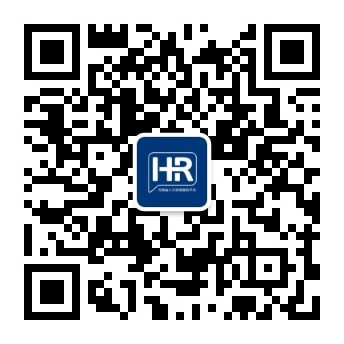 (2)点击公众号底部【考生报名】菜单进入报名地区页面;(3)选择【河南省桐柏县】进入报名项目页面，选择相应招聘项目进入考生登录页面;(4)考生初次登录请点击【考生注册】，输入相应的注册信息即可注册成功;(5)考生使用注册时填写的手机号(身份证号)及输入密码后即可登录;(6)登录考生中心后，点击【我要报名】即可开始填写报名资料;点击【上传资料】可上传考生照片及证件资料等信息;也可以查询报名审查结果、下载打印准考证、查询成绩、在线缴费等;关于报名问题，可点击公众号菜单【服务中心】->【报名咨询】通过在线客服平台进行咨询。备注：考生电子照片为近期免冠正面标准证件照片（白底/蓝底/红底），照片格式为JPG/JEPG格式，大小2M以下，必须反映本人特征，否则无法通过审核)。二、资格审查资格审查时间：2020年6月23日08:30至2020年7月1日17:30。1、按照招聘所需资格条件，对报名者进行资格初审。报考者可登录报名网站查看是否通过资格审核，关注河南省人力资源服务平台微信公众号的考生可自动接收到审核结果通知。通过资格审核的人员，不能再报考其他岗位。报考资料不全或电子照片不符合要求的，报考者应在报名有效时间内及时补充或更换，并按照要求再次提交审查。报名时间截止后，不再允许提交报名资料。2、网上缴费资格初审通过后登录原报名网站进行微信支付考务费，报名考务费每人30元。资格初审合格后若未按期缴费的视为自动放弃，缴费时间截止到2020年7月2日10:30。报名结束后，考生须自行用A4纸打印《桐柏县2020年公开招聘教师报名表》一式2份，以备面试资格审查时使用。3、成绩查询考生通过原报名系统登录考生中心，点击【成绩查询】可查询笔试成绩。三、本次招聘，应聘者报名时提交的信息和提供的有关资料必须真实有效。凡发现应聘者与拟聘用岗位所要求的资格条件不符以及招聘过程中弄虚作假的，将取消应聘资格，并记入诚信档案，五年内不得参加桐柏县组织的任何招聘考试。